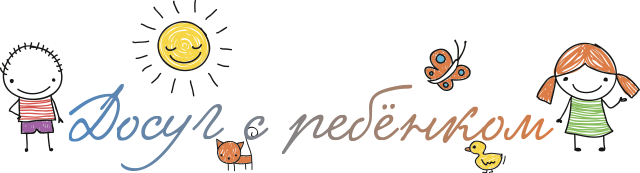 «Музыкальные игры с ребенком дома»Цель: Показать, как в условиях семьи может быть организовано общение родителей и детей с использованием музыкальных игр. Организация игрового общения. Начать встречу с обсуждения двух точек зрения на природу музыкальности. Первая: музыкальность ребенка имеет генетическую основу. Вторая: музыкальность развивается у каждого ребенка при условии создания благоприятных условий. Какой точки зрения придерживаетесь вы? Ситуация сопричастности родителя к музыкальному творчеству детей позволяет взрослому проникать в особенности личностного развития сына или дочери, лучше понимать и эмоционально поддерживать своего ребенка в творческом развитии, устанавливать с ним эмоциональный контакт. Непринужденное общение в музыкальных играх привлекательно для дошкольника: взрослый становится доступен как партнер по общению. Следует сказать родителям, что во время игры ребенку важно почувствовать, что взрослому приятно с ним общаться, нравится то, что и как делает ребенок. Взрослому хорошо показать ребенку свою реакцию (участие, признательность, приятное удивление, благодарность.) Родители вместе с детьми участвуют в следующих играх:«Громко-тихо запоем»Игровой материал. Любая игрушка. 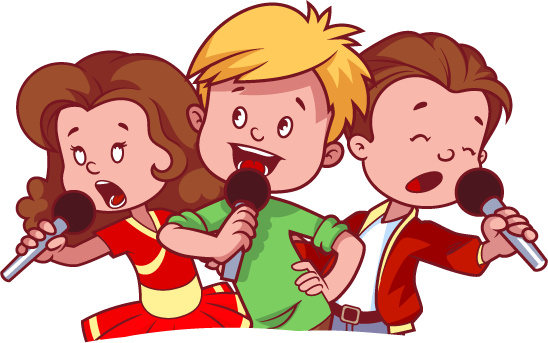 Ход игры. Выбирается семейная пара водящих, которым предлагается выйти на время из комнаты. Оставшиеся участники прячут игрушку. Задача водящих найти ее, руководствуясь силой звучания песенки, которую начинают петь все участники игры. При этом громкость звучания усиливается по мере приближения к игрушке или ослабляется по мере удаления от нее. «Сколько нас поет?»Игровой материал. По три карточки на каждого играющего с изображением поющих детей (на первой один ребенок, на второй – двое детей, на третьей – трое). Ход игры. Взрослый играет на инструменте один, два или три звука. Дети с родителями на местах определяют количество звуков и поднимают карточки с изображением одного, двух или трех поющих детей. Если дважды звучит один и тот же звук, то поет только один ребенок.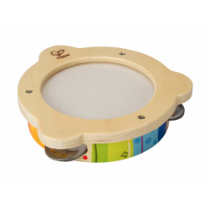 «Внимательные зверушки»Игровой материал. Карточки с изображением зайцев, медведей и лисиц по одному набору на каждого ребенка. Бубен, маракас, погремушка.Ход игры. Дети сидят на стульчиках. У каждого набор карточек. Взрослый говорит: «Дети сейчас ваши зверушки пойдут гулять по лесу, но не все сразу, а по очереди. Для этого надо внимательно слушать, какой инструмент звучит. Если бубен - пойдут гулять медведи, маракас – пойдут гулять лисички, а если зазвучит погремушка, то зайчики». Взрослый несколько раз играет на указанных инструментах. В соответствии с заданием дети отбирают из своего набора то медведя, то лису, то зайца.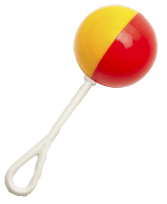 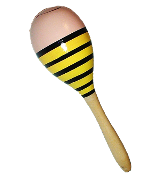 В следующих игровых упражнениях дети проявляют свое музыкально-игровое творчество, придумывая оригинальные движения, создавая образ в соответствии с характером музыки. Родители отгадывают, кого изобразили дети. Дети также приглашают родителей поучаствовать в том или ином этюде. Используются следующие игровые этюды: «Игра с воображаемым дождем»; «Игра с воображаемым мячом»; «Игра в снежки» и. т. д. 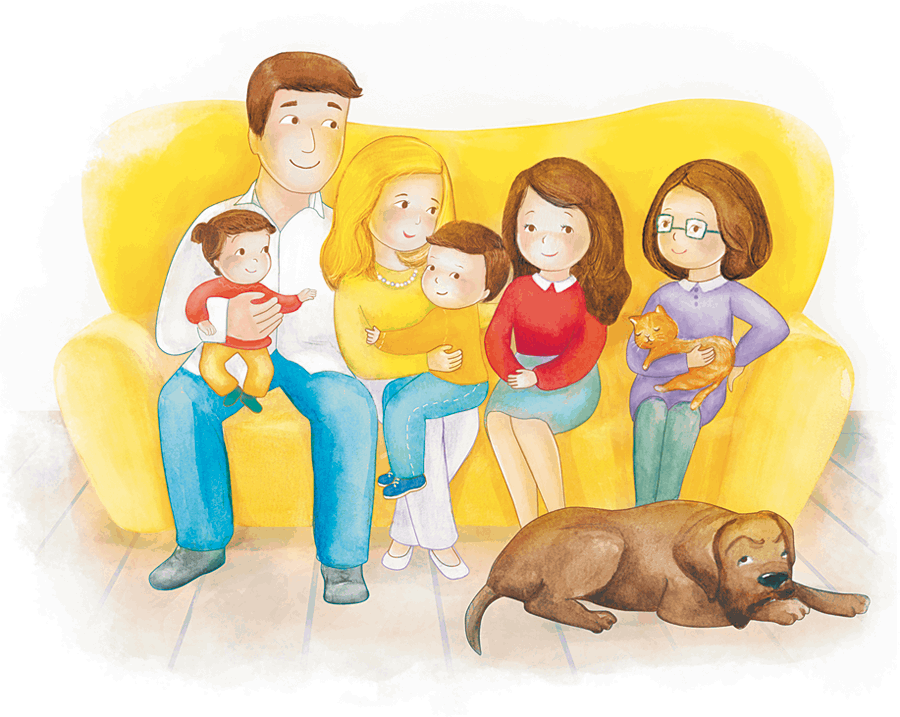 